  	          UMOWA PRZYJĘCIA DZIECKA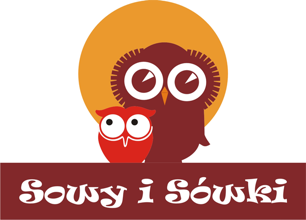 DO PRZEDSZKOLA „SOWY I SÓWKI”zawarta w Ostrowie Wlkp.  dnia ………………..… pomiędzy:Niepublicznym Przedszkolem „Sowy i Sówki” Dwujęzyczne Dzieci, ul. Kasprzaka 4, 63-400 Ostrów Wlkp., prowadzonym przez VIOLETTTA ORCZYKOWSKAul. Kasprzaka 6, 63-400 Ostrów Wlkp., reprezentowanym przez Dyrektora Przedszkolamgr Violettę Orczykowską,zwanym dalej Usługodawcą, aRodzicami lub Prawnymi Opiekunami……………………………………………………Zamieszkałymi w …………………………………………………………………………legitymującymi się dowodem osobistym (seria i numer) ……..………………………………………………………………………………………zwanymi dalej Usługobiorcami.§ 1Przedmiotem umowy jest świadczenie usług dydaktycznych i opiekuńczo-wychowawczych w Przedszkolu „Sowy i Sówki” Dwujęzyczne Dzieci, przy ul. Kasprzaka 4 w Ostrowie Wlkp., zwanym dalej Przedszkolem, dla dziecka:Imię i nazwisko … ………………………………………………………………………………………………….urodzona/y ……………………………w ………………………………………………………adres zamieszkania (i zameldowania, jeżeli jest inny niż zamieszkania)…………………………………………………………………………………………………...§ 2Umowa zawarta jest na okres od …………………do ……………………i dotyczy przyjęcia dziecka do Przedszkola w wymiarze godzinowym: ……………..od ……………do …………§ 3Usługodawca zapewnia dziecku:Właściwie zorganizowany proces dydaktyczny i wychowawczo-opiekuńczy.Udział w zajęciach, grach i zabawach edukacyjnych na podstawie programu MEN oraz pedagogiki Marii Montessori i innych metod wspierających rozwój dziecka.Wykwalifikowaną kadrę pedagogiczną i opiekuńczą.Bezpieczny i komfortowy pobyt w Przedszkolu.Opiekę logopedyczną i specjalistyczną oraz konsultacje z psychologiem i pedagogiem.Naturalne metody nauczania języka angielskiego poprzez zabawę-codzienny kontakt z wykwalifikowanym lektorem.      7.   Pobyt na świeżym powietrzu w ogrodzie i spacery.      8.   Wycieczki na terenie gminy i poza nią.      9.   Spotkania z rodzicami-cykliczne oraz indywidualne.    10.   Uroczystości okolicznościowe.    11.   Zdrowe i smaczne posiłki.    12.   Wszystkie materiały niezbędne do codziennych zajęć.Usługobiorcy zobowiązani są do:Przestrzegania Statutu i Regulaminu Przedszkola.Przestrzegania obowiązującej w Przedszkolu organizacji pracy, zasadbezpieczeństwa i higieny oraz stosowania się do ogłaszanych przez DyrektoraPrzedszkola komunikatów.Terminowego i regularnego wnoszenia opłaty, o której mowa w § 4 niniejszej umowy.Przyprowadzania zdrowego dziecka do Przedszkola.Aktualizowania na bieżąco danych teleadresowych.§ 4Usługi świadczone w Przedszkolu są odpłatne.Opłata stała (czesne) w roku szkolnym ............................... wynosi:w Przedszkolu – 430,00 zł niezależnie od czasu pobytu,     3.   W Przedszkolu wyżywienie jest bezpłatne.           Prosimy zgłaszać nieobecność dziecka do godz. 7.00.            Dodatkową opłatą w Przedszkolu jest wpisowe w wysokości 200,00 zł,płatne gotówką przy podpisaniu umowy lub w ciągu 3 dni roboczych od złożenia karty zgłoszenia i podpisania umowy.Jest to jednorazowa i bezzwrotna opłata gwarantująca rezerwację miejsca na cały okres pobytu dziecka w Przedszkolu.     4.   Usługodawca zastrzega sobie prawo do zmiany cennika Przedszkola.§ 5Opłaty za w/w usługi należy uregulować w terminie 5 dni od daty wystawieniafaktury VAT, przelewem na konto:             Violetta Orczykowska,ul. Kasprzaka 6, 63-400 Ostrów Wlkp.            PKO BP o/Ostrów Wlkp.  49 1020 2267 0000 4102 0103 2820.W tytule płatności należy podać nr faktury oraz imię i nazwisko dziecka.Za dzień zapłaty uznaje się dzień wysłania opłaty. Za nieterminowe uiszczenieopłaty Usługodawca może naliczyć ustawowe odsetki za każdy dzień zwłoki.                    Nieobecność dziecka w Przedszkolu nie zwalnia od obowiązku uiszczeniaopłat miesięcznych stałych (czesne) za opiekę. W przypadku miesięcznej (ciągłej) nieobecności dziecka w trakcie roku szkolnego opłata za pobyt w Przedszkolu wynosi 70% stawki.Czesne płatne jest 12 miesięcy w roku szkolnym.§ 6    1.   W razie nagłej choroby lub jakiegokolwiek wypadku podczas pobytu dziecka          w Przedszkolu zostanie mu udzielona pierwsza pomoc oraz natychmiast          o zaistniałym fakcie zostaną powiadomieni Rodzice lub Prawni Opiekunowie, pod          wskazany przez nich numer telefonu.         § 7    1.   Usługobiorcy przyjmują do wiadomości i akceptują fakt, że Usługodawca może           odstąpić od niniejszej umowy w przypadku zaistnienia następujących okoliczności:          - Usługobiorcy zalegają z opłatą za świadczone usługi za 1 miesiąc,          - zachowanie dziecka powoduje zagrożenie dla zdrowia, życia lub bezpieczeństwa             innych dzieci,           - Usługobiorcy zataili informacje o stanie zdrowia dziecka, co uniemożliwia              prawidłowy proces wychowawczo-dydaktyczny,          - nastąpi brak współpracy pomiędzy Rodzicami lub Prawnymi Opiekunami a             personelem Przedszkola w zakresie rozwiązywania problemów            powstałych w procesie wychowania i edukacji dziecka.      § 8    1.   Umowa może być wypowiedziana w formie pisemnej przez każdą ze stron          z miesięcznym okresem wypowiedzenia ze skutkiem na koniec miesiąca.     § 9    1.   W sprawach nieuregulowanych niniejszą umową mają zastosowanie Przepisy          Kodeksu Cywilnego.     § 10    1.   Umowa została sporządzona w dwóch jednobrzmiących egzemplarzach, po          jednym dla każdej ze stron.Działamy zgodnie z RODOW związku ze zmianami regulacyjnymi wynikającymi z Rozporządzenia (UE) 2016/679 (RODO), które od dnia 25 maja 2018 roku stanowić będą podstawę prawną przetwarzania danych – informujemy, że zapewniamy realizację przysługujących Państwu uprawnień z zakresu ochrony danych osobowych, w tym żądania dostępu do danych, ich przenoszenia, sprostowania, usunięcia lub ograniczenia ich przetwarzania. Dbamy o prywatność naszych użytkowników. Twoje dane są u nas bezpieczne a Państwa dane osobowe przetwarzane są przez naszą firmę w celu umożliwienia nam kontaktu z Państwem oraz przekazywania informacji. 
Szczegółowe informacje o gromadzeniu i przetwarzaniu Twoich danych osobowych są na portalu www.info@sowy-sowki.pl                         pod poniższym linkiem:  http://info@sowy-sowki.pl/rodo-info.htmlWyrażam zgodę na przetwarzanie moich i mojego dziecka danych osobowych oraz wizerunku, zbieranych na potrzeby marketingowe, promocyjne, monitoringu przez Violetta OrczykowskaPrzetwarzanie danych odbywać się będzie zgodnie z ustawą o ochronie danych osobowych                                                                                      (Dz. U. z 2001r.Nr 101, poz. 926 z późniejszymi zmianami).………………………………………                            …………………………………….               Usługodawca                                                                   UsługobiorcaOświadczam, że zostałam/em zapoznany ze Statutem i Regulaminem Przedszkola „Sowy i Sówki”…………………………………………………………………..          Podpisy Rodziców lub Prawnych Opiekunów